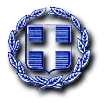 ΕΛΛΗΝΙΚΗ  ΔΗΜΟΚΡΑΤΙΑ	Δράμα:  28/11/2022ΠΕΡΙΦΕΡΕΙΑ ΑΝΑΤΟΛΙΚΗΣ ΜΑΚΕΔΟΝΙΑΣ – ΘΡΑΚΗΣ ΓΕΝΙΚΗ Δ/ΝΣΗ ΕΣΩΤΕΡΙΚΗΣ ΛΕΙΤΟΥΡΓΙΑΣ 	Αρ. Πρωτ.: ΓΠ/ΔΡ.355653/6766Δ/ΝΣΗ ΔΙΟΙΚΗΤΙΚΟΥ-ΟΙΚΟΝΟΜΙΚΟΥΠΕΡΙΦΕΡΕΙΑΚΗΣ ΕΝΟΤΗΤΑΣ ΔΡΑΜΑΣΤΜΗΜΑ ΠΡΟΜΗΘΕΙΩΝ			           Προς:1. Ιστοσελίδα ΠΑΜΘ Ταχ. Κώδικας : 66100 Δράμα	2. Επιμελητήριο Δράμας  Ταχ.Δ/νση :Διοικητήριο					  3. Πίνακα Ανακοινώσεων Π.Ε. Δράμας  Τηλέφωνο: 2521351325  				               Φαξ:	       	 e-mail: kalaitzidisth@pamth.gov.gr ΘΕΜΑ: Ακύρωση της διαδικασίας διαπραγμάτευσης σύμφωνα με το άρθρο 32 του ν.4412/2006 για την μεταφορά μαθητών με αρ. πρωτ. 344670/6559/17-11-2022Σας κάνουμε γνωστό ότι σύμφωνα με απόφαση της Οικονομικής επιτροπής ΠΑΜΘ η οποία ελήφθη στην 47η συνεδρίαση η Πρόσκληση εκδήλωσης ενδιαφέροντος με αρ. πρωτ. 344670/6559/17-11-2022, η οποία αφορούσε την ανάθεση κατόπιν διαπραγμάτευσης με τη διαδικασία του άρθρου 32 του ν.4412/2016 (ΦΕΚ 147Α), σύμφωνα με τα οριζόμενα στην  παρ.2 του άρθρου 391 του Νόμου 4957/2022 ΦΕΚ 141/Α/21-07-22, νέων δρομολογίων μεταφοράς μαθητών της Περιφερειακής Ενότητας Δράμας, για το σχολικό έτος 2022-2023, συνολικής προϋπολογισθείσας δαπάνης με τα δικαιώματα προαίρεσης 162.306,00 € χωρίς το ΦΠΑ. (183.405,78 € με Φ.Π.Α.) ακυρώνεται στο σύνολό της.Ο Προϊστάμενος του Τμήματος προμηθειών Π.Ε. Δράμας   	  Καλαϊτζίδης Θεολόγος  